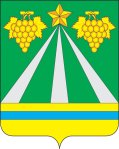 АДМИНИСТРАЦИЯ МУНИЦИПАЛЬНОГО ОБРАЗОВАНИЯ КРЫМСКИЙ РАЙОНПОСТАНОВЛЕНИЕот        02.02.2022		№        259	город КрымскОб утверждении перечня муниципальных услуг, а также государственных услуг, в предоставлении которых участвуют отраслевые (функциональные) органы администрации муниципального образования Крымский район, наделенные отдельными государственными полномочиями, предоставление которых осуществляется по принципу «одного окна» через государственное автономное учреждение Краснодарского края «Многофункциональный центр предоставления государственных и муниципальных услуг Краснодарского края»В целях обеспечения информационной открытости деятельности администрации муниципального образования Крымский район, повышения качества и доступности предоставления муниципальных услуг (исполнения муниципальных функций), в соответствии с постановлением Правительства Российской Федерации от 27 сентября 2011 года № 797 «О взаимодействии между многофункциональными центрами предоставления государственных и муниципальных услуг и федеральными органами исполнительной власти, органами государственных внебюджетных фондов, органами государственной власти субъектов Российской Федерации, органами местного самоуправления», п о с т а н о в л я ю:Утвердить перечень муниципальных услуг отраслевых (функциональных) органов администрации муниципального образования Крымский район, предоставление которых организуется через государственное автономное учреждение Краснодарского края «Многофункциональный центр предоставления государственных и муниципальных услуг Краснодарского края» (приложение № 1).Утвердить перечень государственных услуг, в предоставлении которых  участвуют отраслевые (функциональные) органы администрации муниципального образования Крымский район, наделенные отдельными государственными полномочиями, предоставление которых осуществляется по принципу «одного окна» через государственное автономное учреждение Краснодарского края «Многофункциональный центр предоставления государственных и муниципальных услуг Краснодарского края» (приложение № 2).Постановление администрации муниципального образования Крымский район от 13 ноября 2020 года № 2631 «Об утверждении перечня муниципальных услуг, а также государственных услуг, в предоставлении которых участвуют отраслевые (функциональные) органы администрации муниципального образования Крымский район, наделенные отдельными государственными полномочиями, предоставление которых осуществляется по принципу «одного окна» через государственное автономное учреждение Краснодарского края «Многофункциональный центр предоставления государственных и муниципальных услуг Краснодарского края» признать утратившим силу.Отделу по взаимодействию со СМИ администрации муниципального образования Крымский район (Безовчук) разместить настоящее постановление на официальном сайте администрации муниципального образования Крымский район в сети Интернет.Контроль за выполнением настоящего постановления возложить на заместителя главы муниципального образования Крымский район С.В.Леготину.Постановление вступает в силу со дня подписания.ПРИЛОЖЕНИЕ № 1к постановлению администрациимуниципального образованияКрымский районот 02.02.2022 № 259Перечень муниципальных услуг отраслевых (функциональных) органов администрации муниципального образования Крымский район, предоставление которых организуется через государственное автономное учреждение Краснодарского края «Многофункциональный центр предоставления государственных и муниципальных услугКраснодарского края»ПРИЛОЖЕНИЕ № 2к постановлению администрациимуниципального образованияКрымский районот 02.02.2022 № 259Перечень государственных услуг, в предоставлении которых участвуют отраслевые (функциональные) органы администрации муниципального образования Крымский район, наделенные отдельными государственными полномочиями, предоставление которых осуществляется по принципу «одного окна» через государственное автономное учреждение Краснодарского края «Многофункциональный центр предоставления государственных и муниципальных услуг Краснодарского края»Первый заместитель главы муниципальногообразования Крымский районВ.Н.Черник№ п/пНаименование муниципальной услугиПрием заявлений, постановка на учет и зачисление детей в образовательные учреждения, реализующие основную образовательную программу дошкольного образования (детские сады)Предоставление архивных справок, архивных выписок и архивных копийПредоставление сведений, документов и материалов, содержащихся в государственной информационной системе обеспечения градостроительной деятельностиВыдача разрешения на строительство, реконструкцию объекта капитального строительстваВыдача градостроительного плана земельного участкаПредоставление разрешения на условно разрешенный вид использования земельного участка или объекта капитального строительстваПредоставление разрешения на отклонение от предельных параметров разрешенного строительства, реконструкции объектов капитального строительстваВыдача разрешения на ввод в эксплуатацию построенного, реконструированного объекта капитального строительстваВозврат платежей физических и юридических лиц по неналоговым доходам из бюджета муниципального образованияВыдача разрешения на использование земель или земельного участка, находящихся в государственной или муниципальной собственностиЗаключение договора на размещение объектов на землях или земельных участках, находящихся в государственной или муниципальной собственности, без предоставления земельных участков и установления сервитутов, публичного сервитутаПостановка граждан, имеющих трех и более детей, на учет в качестве лиц, имеющих право на предоставление им в собственность бесплатно земельных участков, находящихся в государственной или муниципальной собственностиПредоставление земельных участков, находящихся в государственной или муниципальной собственности, отдельным категориям граждан в собственность бесплатноПредоставление земельных участков для индивидуального жилищного строительства или для ведения личного подсобного хозяйства гражданам, имеющим трех и более детей, в собственность бесплатноПредоставление земельных участков, находящихся в государственной или муниципальной собственности, на которых расположены здания, сооружения, в собственность, арендуЗаключение соглашения об установлении сервитута в отношении земельного участка, находящегося в государственной или муниципальной собственностиПредоставление выписки из реестра муниципального имуществаПредоставление жилых помещений муниципального специализированного жилищного фондаПредоставление муниципального имущества в аренду или безвозмездное пользование без проведения торговВыдача уведомления о соответствии (несоответствии) указанных в уведомлении об изменении параметров планируемого строительства или реконструкции объекта индивидуального жилищного строительства или садового домаВыдача уведомления о соответствии (несоответствии) построенного или реконструированного объекта индивидуального жилищного строительства или садового дома требованиям законодательства о градостроительной деятельностиВыдача уведомления о соответствии (несоответствии) указанных в уведомлении о планируемом строительстве параметров объекта индивидуального жилищного строительства или садового дома установленным параметрам и допустимости размещения объекта индивидуального жилищного строительства или садового дома на земельном участкеПредоставление земельных участков, находящихся в государственной или муниципальной собственности, гражданам для индивидуального жилищного строительства, ведения личного подсобного хозяйства в границах населенного пункта, садоводства, гражданам и крестьянским (фермерским) хозяйствам для осуществления крестьянским (фермерским) хозяйством его деятельностиПредоставление земельных участков, находящихся в государственной или муниципальной собственности, на торгахЗаключение дополнительного соглашения к договору аренды земельного участка, договору безвозмездного пользования земельным участкомЗаключение нового договора аренды земельного участка без проведения торговПеревод земель или земельных участков в составе таких земель из одной категории в другуюПредварительное согласование предоставления земельного участкаПредоставление в аренду без проведения торгов земельного участка, который находится в государственной или муниципальной собственности, на котором расположен объект незавершенного строительстваПредоставление в собственность, аренду, безвозмездное пользование земельного участка, находящегося в государственной или муниципальной собственности, без проведения торговСнятие с учета граждан, имеющих трех и более детей, в качестве лиц, имеющих право на предоставление им в собственность бесплатно земельных участков, находящихся в государственной или муниципальной собственностиУстановление публичного сервитутаОформление документов по обмену жилыми помещениями муниципального жилищного фондаПринятие от граждан в муниципальную собственность принадлежащих им приватизированных жилых помещенийПередача бесплатно в собственность граждан Российской Федерации на добровольной основе занимаемые ими жилых помещений в муниципальном жилищном фондеЗаместитель главы муниципальногообразования Крымский районС.В.Леготина№ п/пНаименование государственной услугиОтветственный за предоставление государственной услугиПринятие на учет в качестве нуждающихся в жилых помещениях граждан отдельных категорийуправления по вопросам жизнеобеспечения, строительства, транспорта, связи и экологической безопасности администрации муниципального образования Крымский районВключение в список детей-сирот и детей, оставшихся без попечения родителей, лиц, из числа детей-сирот и детей, оставшихся без попечения родителей, лиц относившихся к категории детей-сирот и детей, оставшихся без попечения родителей, подлежащих обеспечению жилыми помещениямиуправления по вопросам жизнеобеспечения, строительства, транспорта, связи и экологической безопасности администрации муниципального образования Крымский районПредоставление детям-сиротам и детям, оставшимся без попечения родителей, лицам из числа детей-сирот и детей, оставшихся без попечения родителей, лицам, относившимся к категории детей-сирот и детей, оставшихся без попечения родителей, жилых помещений муниципального специализированного жилищного фонда по договорам найма специализированных жилых помещенийуправления по вопросам жизнеобеспечения, строительства, транспорта, связи и экологической безопасности администрации муниципального образования Крымский районУстановление факта невозможности проживания детей-сирот и детей, оставшихся без попечения родителей, лиц из числа детей-сирот и детей, оставшихся без попечения родителей, в ранее занимаемых жилых помещениях, нанимателями или членами семей нанимателей по договорам социального найма либо собственниками, которых они являютсяуправление по вопросам семьи и детства администрации муниципального образования Крымский районПредоставление грантов в форме субсидий в целях частичной компенсации юридическим лицам, индивидуальным предпринимателям, состоящим на учете в налоговых органах на территории Краснодарского края, стоимости приобретенных путевок (курсовок) для детей, родители (законные представители) которых являются работниками указанных юридических лиц или индивидуальных предпринимателейуправление по вопросам семьи и детства администрации муниципального образования Крымский районВыдача предварительного разрешения на совершение сделок, влекущих отказ от принадлежащих несовершеннолетнему подопечному правуправление по вопросам семьи и детства администрации муниципального образования Крымский районЗаключение договоров доверительного управления имуществом несовершеннолетних подопечныхуправление по вопросам семьи и детства администрации муниципального образования Крымский районВыдача предварительного разрешения на совершение сделок по сдаче имущества несовершеннолетнего подопечного внаем, в аренду, в безвозмездное пользование или в залогуправление по вопросам семьи и детства администрации муниципального образования Крымский районУстановление опеки или попечительства над детьми, оставшимися без попечения родителейуправление по вопросам семьи и детства администрации муниципального образования Крымский районУстановление опеки или попечительства по договору об осуществлении опеки или попечительства в отношении несовершеннолетних и заключение договора о приемной семье или договора о патронатном воспитанииуправление по вопросам семьи и детства администрации муниципального образования Крымский районУстановление предварительной опеки или попечительства в отношении несовершеннолетнихуправление по вопросам семьи и детства администрации муниципального образования Крымский районНазначение опекунов или попечителей в отношении несовершеннолетних граждан по заявлению их родителей, а также по заявлению несовершеннолетних граждануправление по вопросам семьи и детства администрации муниципального образования Крымский районВыдача заключения о возможности временной передачи детей, находящихся в организациях для детей-сирот и детей, оставшихся без попечения родителей, в семьи граждан, постоянно проживающих на территории Российской Федерацииуправление по вопросам семьи и детства администрации муниципального образования Крымский районВыдача заключения о возможности граждан быть опекунами (попечителями) в отношении несовершеннолетнихуправление по вопросам семьи и детства администрации муниципального образования Крымский районВыдача согласия на заключение трудового договора с лицом, получающим общее образование и достигшим возраста четырнадцати летуправление по вопросам семьи и детства администрации муниципального образования Крымский районВыдача разрешения на изменение имени и (или) фамилии ребенкауправление по вопросам семьи и детства администрации муниципального образования Крымский районВыдача предварительного разрешения на совершение сделок по отчуждению недвижимого имущества несовершеннолетнего подопечногоуправление по вопросам семьи и детства администрации муниципального образования Крымский районВыдача предварительного разрешения на совершение сделок по отчуждению движимого имущества несовершеннолетнего подопечногоуправление по вопросам семьи и детства администрации муниципального образования Крымский районВыдача предварительного разрешения на выдачу доверенности от имени несовершеннолетнего подопечногоуправление по вопросам семьи и детства администрации муниципального образования Крымский районВыдача заключения о возможности граждан быть усыновителями (удочерителями)управление по вопросам семьи и детства администрации муниципального образования Крымский районВыдача предварительного разрешения опекуну (попечителю) на расходование доходов несовершеннолетнего подопечногоуправление по вопросам семьи и детства администрации муниципального образования Крымский районОбъявление несовершеннолетнего полностью дееспособным (эмансипация)управление по вопросам семьи и детства администрации муниципального образования Крымский районНазначение ежемесячных денежных средств на содержание ребенка, находящегося под опекой (попечительством) или переданного на воспитание в приемную семьюуправление по вопросам семьи и детства администрации муниципального образования Крымский районВыдача разрешения на раздельное проживание попечителей и их несовершеннолетних подопечныхуправление по вопросам семьи и детства администрации муниципального образования Крымский районВыдача разрешения на безвозмездное пользование имуществом несовершеннолетнего подопечного в интересах опекуна (попечителя)управление по вопросам семьи и детства администрации муниципального образования Крымский районВыдача предварительного разрешения на совершение сделок по продаже акций, доли в уставном капитале, принадлежащих несовершеннолетнему подопечномууправление по вопросам семьи и детства администрации муниципального образования Крымский районПредоставление социальной выплаты в целях частичной компенсации родителям (законным представителям) стоимости приобретенных путевок (курсовок) для детейуправление по вопросам семьи и детства администрации муниципального образования Крымский районПредоставление единовременного пособия на ремонт жилых помещений, принадлежащих детям-сиротам и детям, оставшимся без попечения родителей, и лицам из их числа на праве собственности, по окончании пребывания в образовательных и иных организациях, в том числе в организациях социального обслуживания, приемных семьях, семьях опекунов (попечителей), а также по окончании службы в Вооруженных Силах Российской Федерации или по возвращении из учреждений, исполняющих наказание в виде лишения свободы, при их возвращении в указанные жилые помещенияуправление по вопросам семьи и детства администрации муниципального образования Крымский районПредоставление единовременного пособия на государственную регистрацию права собственности (права пожизненного наследуемого владения), в том числе на оплату услуг, необходимых для ее осуществления, за исключением жилых помещений, приобретенных за счет средств краевого бюджетауправление по вопросам семьи и детства администрации муниципального образования Крымский районПредоставление органами местного самоуправления в Краснодарском крае, осуществляющими отдельные государственные полномочия Краснодарского края по организации и обеспечению отдыха и оздоровления детей, родителям (законным представителям) путевок (курсовок) для детей в организации отдыха детей и их оздоровления, санаторно-курортные организацииуправление по вопросам семьи и детства администрации муниципального образования Крымский районЗаместитель главы муниципальногообразования Крымский районС.В.Леготина